RESOLUTION NO.__________		RE:	CERTIFICATE OF APPROPRIATENESS UNDER THE			PROVISIONS OF THE ACT OF THE PENNSYLVANIA			LEGISLATURE 1961, JUNE 13, P.L. 282 (53			SECTION 8004) AND BETHLEHEM ORDINANCE NO.			3952 AS AMENDED.		      WHEREAS, it is proposed to replace roof at 626 Evans Street,			NOW, THEREFORE, BE IT RESOLVED by the Council of the City of Bethlehem that a Certificate of Appropriateness is hereby granted for the work.		  			Sponsored by: (s)												           (s)								ADOPTED BY COUNCIL THIS       DAY OF 							(s)														  President of CouncilATTEST:(s)							        City ClerkHISTORIC CONSERVATION COMMISSIONCASE # 558 – It is proposed to replace roof at 626 Evans StreetOWNER/APPLICANT:  Jamie Dejesus / Heidi WestermanThe Commission upon motion by Mr. Roeder seconded by Mr. Evans adopted the proposal that City Council issue a Certificate of Appropriateness for the proposed work described herein: The proposal to replace roof at 626 Evans Street was presented by Heidi Westerman.The new section of architectural shingles installed as an emergency repair may remain in place.  The architectural shingles replaced 3-tab shingles and were approved because the area where they were installed was at the rear of the house and had low visibility.The remainder of the roof must be replaced with GAF Slateline or CertainTeed Hatteras shingles in the Antique Slate or equivalent color.All valleys in the new roof are to be open and flashed with heavy gauge aluminum, copper, or lead coated copper flashing.  The drip edges should be copper, lead coated copper or aluminum to match the color of the house trim.New gutters must be half round with round downspouts.  The gutter and downspout may be aluminum.The proposed motion was unanimously approved. CU: cu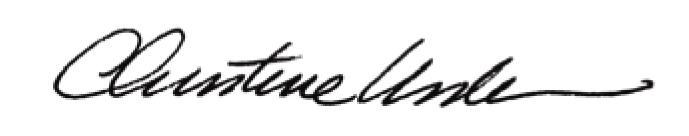 By:						 Date of Meeting: 			Title:		Historic Officer	